Váš dopis zn.: 	Ze dne:			Spis. zn.: 	     Čj.:		MELT/27025/2018Vyřizuje:		Ing. Lenka HoláňováTelefon:  	+420 476 767 820E-mail:		lenka.holanova@mulitvinov.czDatum:		28.05.2018Objednávka č. OSŘ/13/2018KT/9762/18Na základě nabídky č. 18NDO0101 za dne 23.05.2018 objednáváme pořízení systému PowerKey 3.0Tato objednávka bude v plném rozsahu uveřejněna dle zákona č. 340/2015 Sb., zákona o registru smluv a nabývá účinnosti dnem, kdy město Litvínov uveřejní objednávku v informačním systému registru smluv.otisk úředního razítka…………………………………………..Ing. Lenka Holáňová v. r.vedoucí odboru systémového řízeníV Litvínově dne: 28.05.2018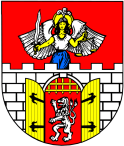 Město Litvínovse sídlem Městský úřad Litvínov, náměstí Míru 11, 436 01 Litvínovodbor systémového řízení*MELTX00N6UH7*MELTX00N6UH7Položkacena/kskscelkem s DPHPowerKey 3.0 docházkadle nabídkové listu č. 18NDO010185 880,001103 915,00Celkem103 915,00Fakturujte na adresu:Městský úřad LitvínovZboží dodejte na adresu:Se sídlem náměstí Míru 11436 01 LitvínovRozpočtová skladba:Rozpočtová skladba:61716111151500015000Příkazce operaceOperaci schvaluji:Ing. Lenka HoláňováIng. Lenka HoláňováIng. Lenka HoláňováIng. Lenka HoláňováIng. Lenka HoláňováDne:Dne:28.5.201828.5.2018Podpis:Podpis:Správce rozpočtuOperaci schvaluji:Jan UherJan UherJan UherJan UherJan UherDne:Dne:28.5.201828.5.2018Podpis:Podpis:Komerční banka, a. s.Číslo účtu: 921491/0100IČ: 002 66 027DIČ: CZ00266027